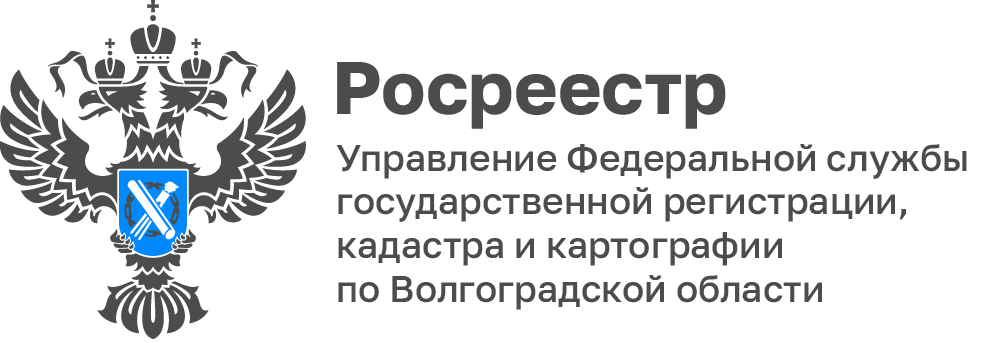 Более 3000 пунктов государственной геодезической сети обследовано в Волгоградской областиВолгоградская область является участником государственной программы Российской Федерации «Национальная система пространственных данных», одним их приоритетных направлений которой является обследование и проверка сохранности на местности пунктов государственной геодезической и государственной нивелирной сети.На территории Волгоградской области расположено 3 292 пункта государственной геодезической сети, более 90% которых обследовано.Кроме того, Управлением Росреестра по Волгоградской области найдено и обследовано 139 пунктов государственной нивелирной сети.Обследование пунктов ГНС сопряжено с большими трудностями: - сведения о координатах пунктов ГНС определены с точностью до 1 километра;- поиск затруднен значительными изменениями местности, адресных данных, что делает описание пункта не актуальным.«Учет и поддержание в исправном состоянии пунктов ГГС и ГНС имеет важное значение для выполнения топографических, геодезических и инженерно-изыскательских работ» - отметила заместитель руководителя Татьяна Штыряева.